Муниципальное автономное образовательное учреждение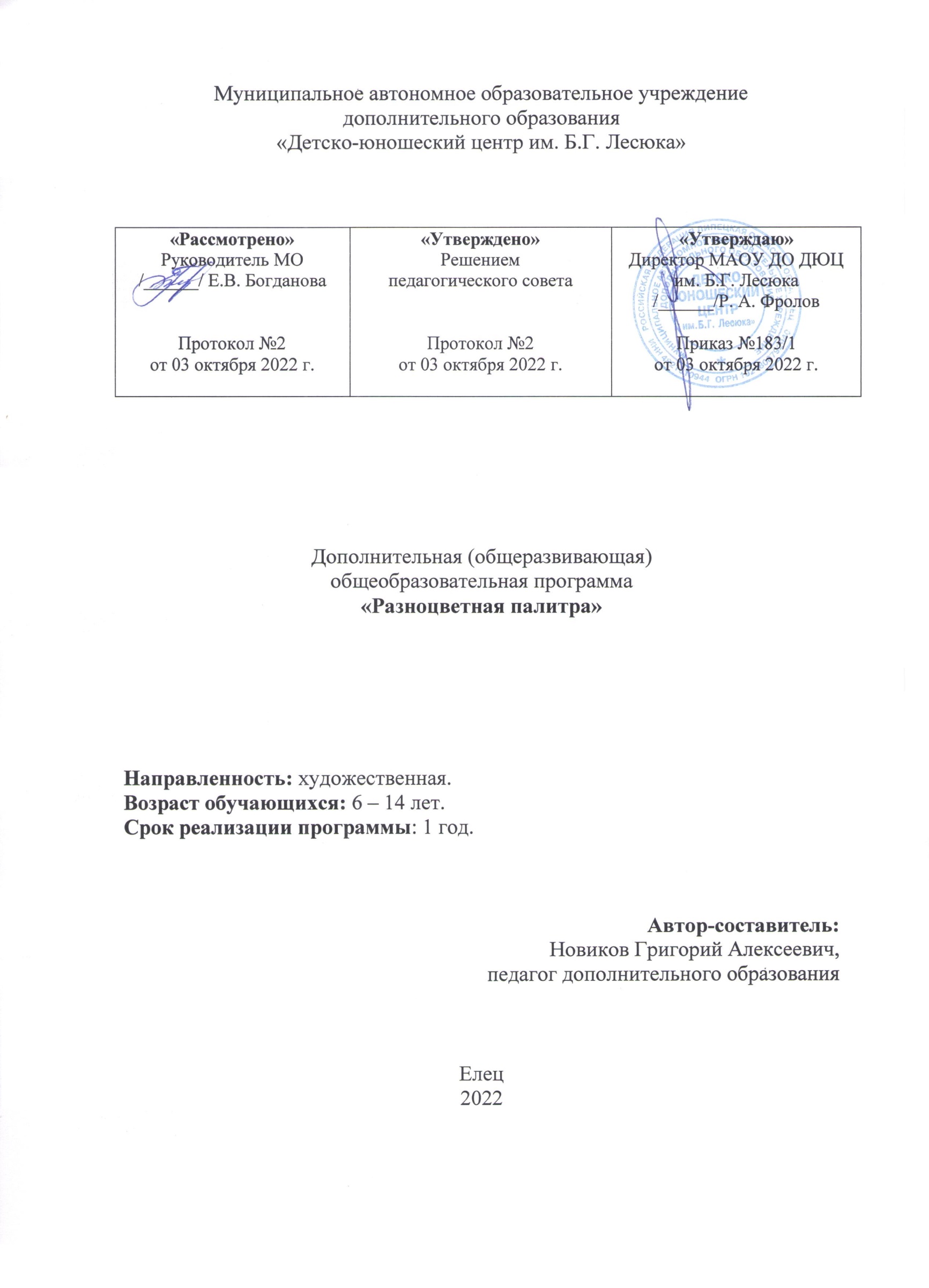 дополнительного образования«Детско-юношеский центр им. Б.Г. Лесюка»Дополнительная (общеразвивающая)общеобразовательная программа«Разноцветная палитра»Направленность: художественная.Возраст обучающихся: 6 – 14 лет.Срок реализации программы: 1 год.Автор-составитель:Новиков Григорий Алексеевич,педагог дополнительного образованияЕлец2022Содержание1. Пояснительная записка.2. Календарный учебный график.3. Учебный план.4. Содержание программы.5. Оценочные и методические материалы (методические обеспечение программы).6. Список литературы.7. Рабочая программа первого года обучения 1 группы.8. Рабочая программа первого года обучения 2, 3, 4 групп.1. Пояснительная записка.Дополнительная (общеразвивающая) общеобразовательная программа «Разноцветная палитра» разработана согласно требованиям Локального акта «Положение о структуре, порядке разработки и утверждения дополнительных (общеразвивающих) общеобразовательных программ в МАОУ ДО «Детско-юношеский центр им. Б.Г. Лесюка».Программа «Разноцветная палитра» имеет художественную направленность, освоение программного материала способствует развитию творческих способностей обучающихся средствами изобразительного искусства.Новизна программы заключается в том, что позволяет обучающимся освоить различные виды изобразительной деятельности, способствующие развитию умений работать разнообразными графическими, живописными, пластическими материалами, сформировать целостное представление об изобразительном искусстве как части мировой культуры. Актуальность программы обусловлена тем, что рисование – важнейшее средство познания мира, эстетического воспитания, так как оно непосредственно связано с творческой деятельностью обучающихся. В процессе рисования у детей развиваются наблюдательность и эстетическое восприятие, художественный вкус и креативные способности. В процессе рисования, лепки, художественного конструирования у обучающихся формируется зрительная оценка формы, ориентация в пространстве, чувство цвета, специализированные умения и навыки: координация зрения и руки, мелкая моторика кисти руки.Работы отечественных и зарубежных специалистов свидетельствуют, что художественно-творческая деятельность выполняет терапевтическую функцию, снимает нервное напряжение, страхи, вызывает радостное, приподнятое настроение, обеспечивает положительное эмоциональное состояние каждого ребенка.Изобразительное искусство располагает многообразием материалов и техник. В рисунках, аппликациях, лепке, художественном конструировании дети могут выразить свои мысли, чувства, переживания, настроение. Обучающиеся осваивают художественные приемы и интересные средства познания окружающего мира в процессе творческой деятельности. Поскольку развитие творческих способностей не может быть одинаковым у всех учеников, на занятиях необходимо предоставить возможность каждому ребенку активно, самостоятельно проявить себя, испытать радость творческого созидания. Все темы, входящие в программу, изменяются по принципу постепенного усложнения материала.Педагогическая целесообразность программы обусловлена необходимостью формирования у обучающихся эстетических воззрений, ценностного отношения к искусству и окружающей действительности.Цели и задачи программы.Цель программы – развитие у детей эстетических представлений, формирование внутренней культуры личности посредством приобщения к художественно-творческой деятельности.Задачи:обучающие:- знакомить детей с различными видами изобразительной деятельности;- учить понимать образный язык изобразительного и декоративного искусства;- формировать навыки работы с различными художественными материалами;- учить определять необходимые средства выразительности для создания художественного образа;развивающие:- развивать творческий потенциал каждого обучающегося;- совершенствовать технические умения и навыки при работе с материалами и инструментами для рисования, лепки, аппликации, художественного конструирования;воспитательные:- воспитывать эстетический вкус, трудолюбие, аккуратность.Ожидаемые результаты.Обучающиеся должны знать:- основы изобразительной грамоты;- закономерности организации композиции;- свойства изобразительных материалов и их выразительные способности.Обучающиеся должны уметь:- грамотно строить композицию в рисунке, аппликации, лепке, художественном конструировании;- применять выразительные средства различных художественных материалов для создания художественного образа;- самостоятельно решать композиционные и творческие задачи.Обучающиеся должны владеть:- способами работы с разнообразными художественными материалами;- методами организации композиции в рисунке, аппликации, лепке, художественном конструировании.Срок реализации программы: 1 год, 36 учебных недель (36 учебных недель в год).Условия реализации программы. Обучаться по данной программе могут все желающие дети 6-14 лет. Группы набираются без предъявления требований к базовым знаниям обучающихся. Всего в объединении 4 группы обучающихся. Группа №1 первого года обучения (младшая группа: 6-7 лет) занимается 1 раз в неделю по 2 часа. Группы №2, 3, 4 первого года обучения (средняя и старшая группа: 8-14 лет) занимаются 2 раза в неделю по 2 часа.Формы организации занятий:- фронтальная (группа обучающихся одновременно выполняет одни и те же задания и упражнения. Данная форма применяется при решении локальных задач в пределах одного занятия, во время демонстрации наглядных материалов);- групповая (работа обучающихся в малых группах по 3-5 человек, объединяющих детей с различным уровнем знаний, умений и навыков. Групповая форма занятий способствует развитию коммуникативных навыков учеников, умений работать в команде, применяется при выполнении творческих проектов);- индивидуальная (каждый ученик, занимающийся в группе, получает индивидуальное задание и выполняет его самостоятельно. Преимущества этой формы – индивидуальный темп усвоения учебного материала, воспитание самостоятельности, настойчивости и уверенности в своих силах).2. Календарный учебный график.Начало учебного года - 1 сентября.Окончание учебного года – 31 мая.3. Учебный план.3.1. Первый год обучения(младшая группа).3.2. Первый год обучения(средняя и старшая группы).4. Содержание программы.Раздел 1. Тематическое и декоративное рисование.Вводное занятие. Знакомство с видами и жанрами изобразительного искусства. Цели и задачи работы объединения, содержание работы. Входящий контроль – оценка уровня изобразительных умений и навыков обучающихся на начало обучения. Инструктаж по технике безопасности при работе с различными художественными материалами. Беседа о видах и жанрах изобразительного искусства.1.2.	Осенний букет. Рисование осенних листьев и цветов. Освоение приемов работы с красками, смешение цветов.1.3.	Домашние животные. Рисование по памяти домашних животных. Выявление пластики и характера животных посредством применения художественно-выразительных средств графики и живописи.1.4.	Лесные обитатели. Рисование птиц и диких животных по образцу. Выявление характера животных посредством применения художественно-выразительных средств графики и живописи. 1.5.	Пейзажи родного края. Рисование композиций городского и сельского пейзажа. Зарисовки архитектурных элементов. Определение особенностей построения композиции пейзажа.1.6.	Стилизованное изображение объектов растительного и животного мира. Натурные зарисовки растений, птиц, животных, насекомых и их декоративная трансформация.1.7.	Составление орнаментальных композиций для декорирования предметов быта. Разработка композиции ленточного растительно-животного орнамента.	Раздел 2. Аппликация, коллаж.2.1.	Выполнение аппликации из простых геометрических форм. Знакомство с категориями «силуэт», «форма», «абрис», «конфигурация». Освоение приемов вырезывания из бумаги. Правила техники безопасности при работе с режущими инструментами. 2.2.	Разработка тематической композиции в технике аппликации. Ознакомление с правилами и приемами композиции.2.3.	Выполнение коллажа из различных материалов. Использование разнообразных материалов: кожи, ткани, сухих листьев, семян растений и т.п.2.4.	Промежуточный контроль.	Раздел 3. Лепка из различных пластических материалов.3.1.	Натюрморт из различных по фактуре предметов. Лепка в технике «пластилиновая живопись». Освоение техники нанесения «мазков» цветным пластилином, смешение цветов. 3.2.	Образы животных. Лепка из пластилина. Организация объемной формы из отдельных элементов. Ознакомление с понятиями «пропорция», «масштаб», «пластика формы».3.3.	Рельефная композиция из овощей и фруктов. Лепка из соленого теста. Выполнение декоративного панно. 3.4.	Жанровая композиция. Лепка из соленого теста. Выбор сюжета, его композиционные поиски. Лепка отдельных элементов и составление единой рельефной композиции.	Раздел 4. Художественное конструирование.4.1.	Декорирование предмета объемной формы в технике «декупаж». Подбор материалов для декупажа. Выбор колористической гаммы декора. Освоение техники декупажа.4.2.Декорирование рамки джутом и природными материалами. 4.3.Выполнение рельефной композиции в технике «квиллинг». Ознакомление с базовыми элементами квиллинга. Разработка эскиза композиции. Выбор элементов квиллинга для композиции.4.4.Разработка объемной композиции «Сказочный город» в технике бумагопластики (коллективная работа). Ознакомление с приемами макетирования из бумаги. Создание объемной композиции из отдельных архитектурных элементов. 4.5.Организация выставки творческих работ обучающихся. Оформление в паспарту графические и живописные работы. Составление экспозиции выставки в учреждении дополнительного образования. 4.6. Итоговый контроль. Оценка уровня знаний, умений и навыков обучающихся в области изобразительного искусства в соответствии с определенными критериями. Подведение итогов работы. 5. Оценочные и методические материалы(методические обеспечение программы).Контроль достижения результатов обучения проводится как в течение учебного года (промежуточный контроль), так и в конце курса (итоговый контроль). Используются следующие методы контроля: - промежуточный контроль: контрольные задания, презентации проектов и выставка работ;- итоговый контроль: контрольные задания, презентации проектов, выставка работ.В программе используются различные формы диагностики: наблюдение, собеседование, тестирование.Цели диагностики:1 этап – определение уровня воспитанности, интересов и склонностей, характера поведения, художественных способностей.2 этап – корректировка внимания, памяти, мышления, развитие художественных способностей.             Для определения уровня творческих способностей обучающихся можно предложить выполнить творческое задание: самостоятельно выполнить работу, используя изученные техники.Выполненные работы оцениваются по следующим критериям.Самостоятельность в работе: - самостоятельное выполнение работ (8-10 б.);- выполнение работ с помощью педагога (5-7 б.);- не может выполнить задание (1-4 б.).Цветовое решение:- гармоничность цветовой гаммы (8-10 б.);- необычное цветовое решение богатство сближенных оттенков (5-7 б.)- негармоничность цветовой гаммы (1-4б.)Качество исполнения:- изделие аккуратное (8-10 б.);- содержит небольшие дефекты (5-7 б.);- содержит грубые дефекты (1-4б.).Оригинальность работы:- оригинальность темы, использование разных вариаций (8-10 б.);- однотипность (5-7 б.); - простейшее выполнение работы (1-4 б.)Результаты полученных баллов суммируются, итоговая сумма баллов определяет уровень творческих способностей: высокий уровень – 40-50 баллов, средний уровень – 30-39 баллов, низкий уровень – 5-29 баллов.Материально-техническое обеспечение.1. Учебно-наглядные пособия, тематические книги, плакаты, журналы, методические разработки.2. Материалы и инструменты для рисования: бумага разного формата (А4, А3); гуашь, акварельные краски; палитра; матерчатые салфетки; стаканы под воду; подставки под кисти; кисти; простые карандаши; ластик; гелевые ручки; маркеры, фломастеры, пастель, мелки.Материалы и инструменты для бумагопластики: цветная бумага, картон (А4, А3); карандаш, линейка, циркуль, ножницы, клей, кисть для клея, салфетки.Материалы и инструменты для лепки: пластилин цветной, стеки, картон, коврик или доска для лепки, салфетки.6. Список литературы.6.1. Литература, использованная для разработки программы.Волков И.П. Художественная студия в школе: книга для учителя: из опыта работы. – М.; Просвещение, 1993 г. Дубровская Н.В. Программа «Цвет творчества» - Санкт-Петербург, «ДЕТСТВО-ПРЕСС», 2010 г.Каменева Е. Какого цвета радуга. – Москва, Детская литература, 1987 г.Кожохина С.К. Путешествие в мир искусства. – М.; «ТЦ Сфера», 2002 г.Комарова Т.С., Изобразительная деятельность в детском саду. – М., «Мозаика-Синтез», 2006 г.Комарова Т.С. Обучение детей технике рисования. - М: Просвещение, 1996 г.Котенко Л.В. Что мы знаем о цвете. – М., «Книголюб», 2003 г.Кузин В.С., Кубышкина Э.И. Изобразительное искусство в начальной школе. - «Дрофа» 1996 г.Лернер И.Я. Дидактические основы методов обучения. – М.: Педагогика, 2001. – 186 с.Неменский Б.М. Методическое пособие по изобразительному искусству. – М.; Просвещение, 2006 г.Неменский Б.М. Педагогика искусства. Видеть, ведать и творить. Книга  для учителей общеобразовательных учреждений. – Москва: Просвещение, 2012. – 240 с.Сокольникова И.М. Основы рисунка. - Обнинск, «Титул», 1996 г.Сокольникова И.М. Основы живописи. - Обнинск, «Титул», 1996 г.Сокольникова И.М. Основы композиции. - Обнинск, «Титул», 1996 г.Соломенникова О.А. Радость творчества. Развитие художественного творчества детей 5-7 лет. – Москва, 2001 г.Шматова О. Самоучитель по рисованию акварелью. – М.: Эксмо, 2010 г.Шпикалова Т.Я. Народное искусство на уроках рисования: учебное пособие. - Москва: Просвещение, 1979 – 192 с.6.2. Литература, рекомендуемая для детей и родителей.Каменева Е. Какого цвета радуга. – Москва, Детская литература, 1987 г.Колчин Б.А., Макарова Т.И. Древняя Русь: быт и культура: энциклопедия/ - Москва: «Наука», 1996 г.Кожохина С.К. Путешествие в мир искусства. – М.; «ТЦ Сфера», 2002 г.Комарова Т.С. Обучение детей технике рисования. - М: Просвещение, 1996 г.Котенко Л.В. Что мы знаем о цвете. – М., «Книголюб», 2003 г.Сокольникова И.М. Основы рисунка. - Обнинск, «Титул», 1996 г.Сокольникова И.М. Основы живописи. - Обнинск, «Титул», 1996 г.Сокольникова И.М. Основы композиции. - Обнинск, «Титул», 1996 г.Соломенникова О.А. Радость творчества. Развитие художественного творчества детей 5-7 лет. – Москва, 2001 г.Шматова О. Самоучитель по рисованию акварелью. – М.: Эксмо, 2010 г.6.3. Электронные ресурсы.Детям о живописи [Электронный ресурс]:  - Режим доступа:    http://www.art-urok.ru/Виртуальная галерея шедевров живописи XIV-XXI веков [Электронный ресурс]:  - Режим доступа: https://smallbay.ru/Композиция: Изобразительное искусство, уроки живописи и рисунка. Сайт для художников. [Электронный ресурс]: - Режим доступа: http://www.linteum.ru/catalogue.htmlМузеи стран мира. Художники [Электронный ресурс]: Режим доступа: https://museum-online.ruСобрание живописи, графики  и скульптуры «Art-каталог» [Электронный ресурс]: - Режим доступа: http://www.art-catalog.ruМуниципальное автономное образовательное учреждение дополнительного образования «Детско-юношеский центр им. Б.Г. Лесюка»РАБОЧАЯ ПРОГРАММАк дополнительной (общеразвивающей) общеобразовательной программе «Разноцветная палитра»Возраст обучающихся: 6 – 7 лет.Год обучения: 1год обучения.Группа №1.Автор-составитель:Новиков Григорий Алексеевич,педагог дополнительного образования2022-2023 учебный годСодержание1. Пояснительная записка. 2. Календарно-тематическое планирование.1.	Пояснительная записка.Мир юного художника красочный, эмоциональный. Это период повышенной восприимчивости, наивно-игривого отношения ко многому, с чем приходится сталкиваться в окружающей действительности. Но уже в сути маленького человека заложено стремление узнавать и создавать: все начинается с детства.Особое место в развитии личности ребенка занимает искусство, способное развивать чувство прекрасного, формировать высокие эстетические вкусы, умение понимать и ценить произведения  искусства, памятники архитектуры, красоту и богатство природы.Ведущую роль в развитии личности играет практическая деятельность, которая формирует трудолюбие, усидчивость, упорство в достижении цели. Важно не подавлять творческие способности детей, а способствовать их развитию, для этого существуют детские объединения. Добровольное посещение этих объединений, непринужденная обстановка создают условия для максимального развития умений и навыков учащихся.Цели и задачи программы.Цель программы – развитие у детей эстетических представлений, формирование внутренней культуры личности посредством приобщения к художественно-творческой деятельности.Задачи:обучающие:- знакомить детей с различными видами изобразительной деятельности;- учить понимать образный язык изобразительного и декоративного искусства;- формировать навыки работы с различными художественными материалами;- учить определять необходимые средства выразительности для создания художественного образа;развивающие:- развивать творческий потенциал каждого обучающегося;- совершенствовать технические умения и навыки при работе с материалами и инструментами для рисования, лепки, аппликации, художественного конструирования;воспитательные:- воспитывать эстетический вкус, трудолюбие, аккуратность.Количество часов, отводимых на освоение программы.Занятия проводятся 1 раз в неделю по 2 часа (36 учебных недель).2 часа в неделю, 72 часа в год.Ожидаемые результаты.Главным результатом реализации программы является создание каждым ребенком своего оригинального продукта, а главным критерием оценки ученика является не столько его талантливость, сколько его способность трудиться, способность упорно добиваться достижения нужного результата, ведь овладеть всеми секретами изобразительного искусства может каждый, по - настоящему желающий этого ребенок.Обучающиеся должны знать:- основы изобразительной грамоты;- закономерности организации композиции;- свойства изобразительных материалов и их выразительные способности.Обучающиеся должны уметь:- грамотно строить композицию в рисунке, аппликации, лепке, художественном конструировании;- применять выразительные средства различных художественных материалов для создания художественного образа;- самостоятельно решать композиционные и творческие задачи.Обучающиеся должны владеть:- способами работы с разнообразными художественными материалами;- методами организации композиции в рисунке, аппликации, лепке, художественном конструировании.2. Календарно-тематическое планирование.Муниципальное автономное образовательное учреждение дополнительного образования «Детско-юношеский центр им. Б.Г. Лесюка»РАБОЧАЯ ПРОГРАММАк дополнительной (общеразвивающей) общеобразовательной программе «Разноцветная палитра»Возраст обучающихся: 8 – 14 лет.Год обучения: 1 год обучения.Группа №2,3,4.Автор-составитель:Новиков Григорий Алексеевич,педагог дополнительного образования2022-2023 учебный годСодержание1. Пояснительная записка. 2. Календарно-тематическое планирование.1.	Пояснительная записка.Мир юного художника красочный, эмоциональный. Это период повышенной восприимчивости, наивно-игривого отношения ко многому, с чем приходится сталкиваться в окружающей действительности. Но уже в сути маленького человека заложено стремление узнавать и создавать: все начинается с детства.Особое место в развитии личности ребенка занимает искусство, способное развивать чувство прекрасного, формировать высокие эстетические вкусы, умение понимать и ценить произведения  искусства, памятники архитектуры, красоту и богатство природы.Ведущую роль в развитии личности играет практическая деятельность, которая формирует трудолюбие, усидчивость, упорство в достижении цели. Важно не подавлять творческие способности детей, а способствовать их развитию, для этого существуют детские объединения. Добровольное посещение этих объединений, непринужденная обстановка создают условия для максимального развития умений и навыков учащихся.Цели и задачи программы.Цель программы – развитие у детей эстетических представлений, формирование внутренней культуры личности посредством приобщения к художественно-творческой деятельности.Задачи:обучающие:- знакомить детей с различными видами изобразительной деятельности;- учить понимать образный язык изобразительного и декоративного искусства;- формировать навыки работы с различными художественными материалами;- учить определять необходимые средства выразительности для создания художественного образа;развивающие:- развивать творческий потенциал каждого обучающегося;- совершенствовать технические умения и навыки при работе с материалами и инструментами для рисования, лепки, аппликации, художественного конструирования;воспитательные:- воспитывать эстетический вкус, трудолюбие, аккуратность.Количество часов, отводимых на освоение программы.Занятия проводятся 2 раза в неделю по 2 часа (36 учебных недель).4 часа в неделю, 144 часов в год.Ожидаемые результаты.Главным результатом реализации программы является создание каждым ребенком своего оригинального продукта, а главным критерием оценки ученика является не столько его талантливость, сколько его способность трудиться, способность упорно добиваться достижения нужного результата, ведь овладеть всеми секретами изобразительного искусства может каждый, по - настоящему желающий этого ребенок.Обучающиеся должны знать:- основы изобразительной грамоты;- закономерности организации композиции;- свойства изобразительных материалов и их выразительные способности.Обучающиеся должны уметь:- грамотно строить композицию в рисунке, аппликации, лепке, художественном конструировании;- применять выразительные средства различных художественных материалов для создания художественного образа;- самостоятельно решать композиционные и творческие задачи.Обучающиеся должны владеть:- способами работы с разнообразными художественными материалами;- методами организации композиции в рисунке, аппликации, лепке, художественном конструировании.2. Календарно-тематическое планирование.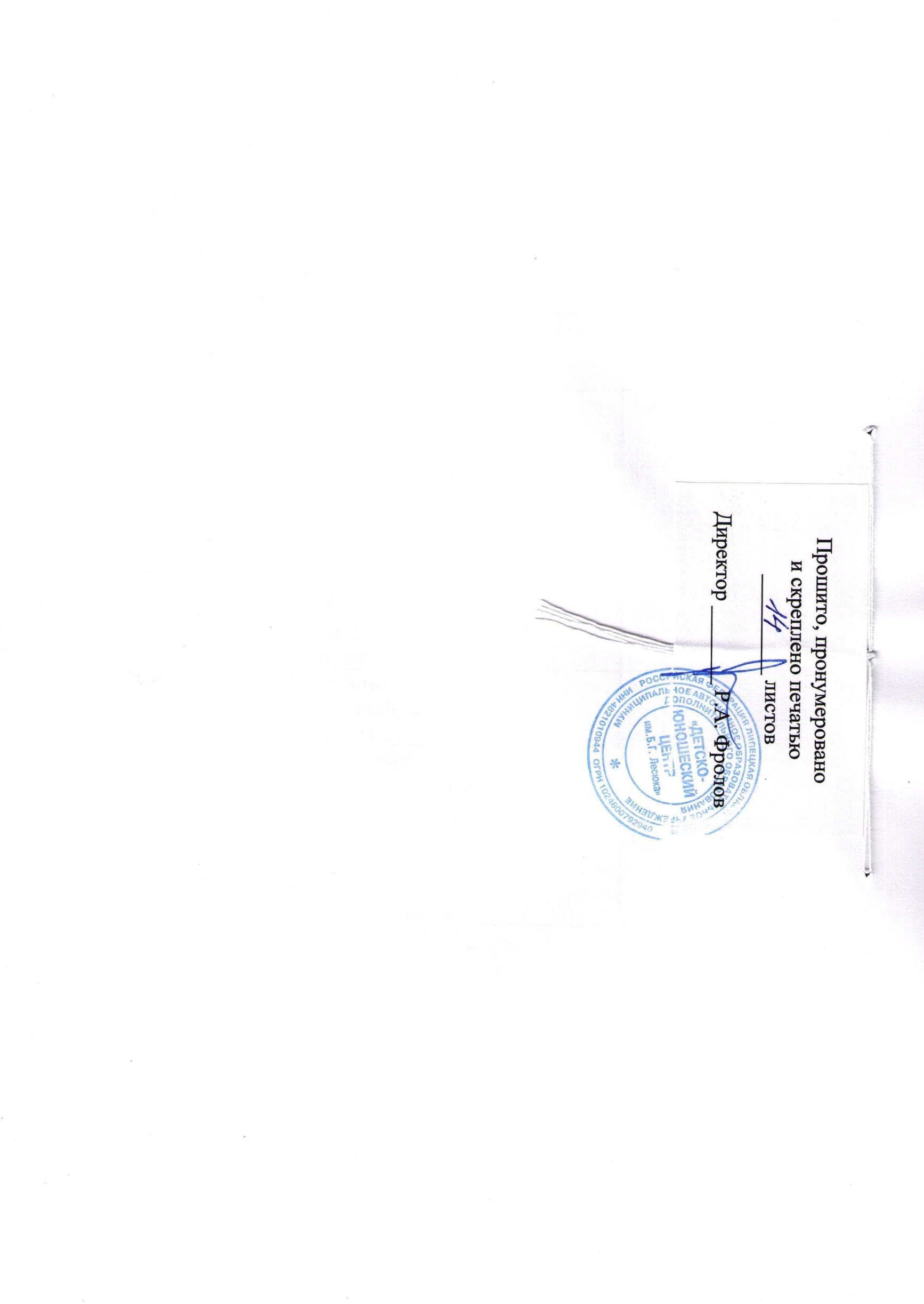 «Рассмотрено»Руководитель МО/______/ Е.В. БогдановаПротокол №2от 03 октября 2022 г.«Утверждено»Решением педагогического советаПротокол №2от 03 октября 2022 г.«Утверждаю»Директор МАОУ ДО ДЮЦ им. Б.Г. Лесюка/______/Р. А. ФроловПриказ №183/1от 03 октября 2022 г.№группыГод обученияВсего учебных недельКол-во учебных днейОбъем учебных часовРежим работы1Первый год обучения3636721 раз в неделю по 2 часа2Первый год обучения36721442 раза в неделю по 2 часа3Первый год обучения36721442 раза в неделю по 2 часа4Первый год обучения36721442 раза в неделю по 2 часа№п/пНазвание раздела, темыКол-вочасовИз нихИз них№п/пНазвание раздела, темыКол-вочасовтеорияпрактикаРаздел 1. Тематическое и декоративное рисование.287211.1.Вводное занятие. Знакомство с видами и жанрами изобразительного искусства.2111.2.Осенний букет. Рисование осенних листьев и цветов.4131.3.Домашние животные. Рисование по памяти домашних животных.4131.4.Лесные обитатели. Рисование птиц и диких животных по образцу.4131.5.Пейзажи родного края. Рисование композиций городского и сельского пейзажа.4131.6.Стилизованное изображение объектов растительного и животного мира.6151.7.Составление орнаментальных композиций для декорирования предметов быта.413Раздел 2. Аппликация, коллаж.143112.1.Выполнение аппликации из простых геометрических форм.4132.2.Разработка тематической композиции в технике аппликации.4132.3.Выполнение коллажа из различных материалов.4132.4.Промежуточный контроль.22Раздел 3. Лепка из различных пластических материалов.184143.1.Натюрморт из различных по фактуре предметов. Лепка в технике «пластилиновая живопись».4133.2.Образы животных. Лепка из пластилина.4133.3.Рельефная композиция из овощей и фруктов. Лепка из соленого теста.4133.4.Жанровая композиция. Лепка из соленого теста.615Раздел 4. Художественное конструирование.12394.1.Декорирование предмета объемной формы в технике «декупаж».4134.2.Выполнение рельефной композиции в технике «квиллинг».2114.3.Разработка объемной композиции «Сказочный город» в технике бумагопластики (коллективная работа).4134.4.Итоговый контроль.2-2                                    Итого:721755№п /пНазвание раздела, темыКол-вочасовИз нихИз них№п /пНазвание раздела, темыКол-вочасовтеорияпрактикаРаздел 1. Тематическое и декоративное рисование.4811,536,51.1.Вводное занятие. Знакомство с видами и жанрами изобразительного искусства.2111.2.Осенний букет. Рисование осенних листьев и цветов.6151.3.Домашние животные. Рисование по памяти домашних животных.81,56,51.4.Лесные обитатели. Рисование птиц и диких животных по образцу.8261.5.Пейзажи родного края. Рисование композиций городского и сельского пейзажа.8261.6.Стилизованное изображение объектов растительного и животного мира.8261.7.Составление орнаментальных композиций для декорирования предметов быта.826Раздел 2. Аппликация, коллаж.286222.1.Выполнение аппликации из простых геометрических форм.8262.2.Разработка тематической композиции в технике аппликации. 81,56,52.3.Выполнение коллажа из различных материалов.101,58,52.4.Промежуточный контроль.211Раздел 3. Лепка из различных пластических материалов.345,528,53.1.Натюрморт из различных по фактуре предметов. Лепка в технике «пластилиновая живопись».8173.2.Образы животных. Лепка из пластилина.8173.3.Рельефная композиция из овощей и фруктов. Лепка из соленого теста.81,56,53.4.Жанровая композиция. Лепка из соленого теста.1028Раздел 4. Художественное конструирование.345,528,54.1.Декорирование предмета объемной формы в технике «декупаж».8264.2.Декорирование рамки джутом и природными материалами.2-24.3.Выполнение рельефной композиции в технике «квиллинг». 8174.4.Разработка объемной композиции «Сказочный город» в технике бумагопластики (коллективная работа).101,58,54.5.Организация выставки творческих работ обучающихся.4-44.6Итоговый контроль. Оценка уровня знаний, умений и навыков обучающихся в области изобразительного искусства.211                                    Итого:14428,5115,5№ п\пТемаКол-во часовКол-во часовДата проведения№ п\пТемаТеорияПрактикаДата проведения1.Вводное занятие. Знакомство с видами и жанрами изобразительного искусства.112.Осенний букет. Рисование осенних листьев и цветов.0,51,53.Осенний букет в вазе. Рисование осенних листьев и цветов.0,51,54.Домашние животные. Рисование по памяти домашних животных.0,51,55.Домашние животные. Рисование по памяти домашних животных.0,51,56.Лесные обитатели. Рисование птиц и диких животных по образцу.0,51,57.Лесные обитатели. Рисование птиц и диких животных по памяти.0,51,58.Пейзажи родного края. Рисование композиций сельского пейзажа.0,51,59.Пейзажи родного края. Рисование композиций городского пейзажа.0,51,510.Стилизованное изображение объектов растительного  мира.0,51,511.Стилизованное изображение объектов растительного и животного мира.0,51,512.Стилизованное изображение объектов растительного и животного мира.-213.Составление орнаментальных композиций для декорирования предметов быта. Посуда.0,51,514.Составление орнаментальных композиций для декорирования предметов быта. Одежда.0,51,515.Выполнение аппликации из простых геометрических форм. Орнамент.0,51,516.Выполнение аппликации из простых геометрических форм. Натюрморт.-217.Разработка тематической композиции в технике аппликации. Пейзаж. 0,51,518.Разработка тематической композиции в технике аппликации. Открытка.-219.Выполнение коллажа из различных материалов. Натюрморт.0,51,520.Выполнение коллажа из различных материалов. Сказочный герой.-221.Промежуточный контроль.222.Натюрморт из различных по фактуре предметов. Лепка в технике «пластилиновая живопись». Цветы.0,51,523.Натюрморт из различных по фактуре предметов. Лепка в технике «пластилиновая живопись». Жар-птица.-224.Образы животных. Лепка из пластилина. Фигурки домашних животных.  0,51,525.Образы животных. Лепка из пластилина. Фигурки диких животных.  0,51,526.Рельефная композиция из овощей и фруктов. Лепка из соленого теста. Натюрморт.0,51,527.Рельефная композиция из овощей и фруктов. Лепка из соленого теста. Портрет сказочного героя.0,51,528.Жанровая композиция. Лепка из соленого теста. Предметы быта.0,51,529.Жанровая композиция. Лепка из соленого теста. Портрет персонажа.0,51,530.Жанровая композиция. Лепка из соленого теста. Составление композиции.-231.Декорирование предмета объемной формы в технике «декупаж». Коробочка.0,51,532.Декорирование предмета объемной формы в технике «декупаж». Карандашница. 0,51,533.Выполнение рельефной композиции в технике «квиллинг». Фигурки животных и птиц.0,51,534.Разработка объемной композиции «Сказочный город» в технике бумагопластики (коллективная работа).0,51,535.Разработка объемной композиции «Сказочный город» в технике бумагопластики (коллективная работа).-236.Итоговый контроль.2№ п\пТемаКол-во часовКол-во часовДата проведения№ п\пТемаТеорияПрактикаДата проведения1.Вводное занятие. Знакомство с видами и жанрами изобразительного искусства.112.Осенний букет. Рисование осенних листьев и цветов. Освоение техники работы красками.0,51,53.Осенний букет. Рисование осенних листьев и цветов. Букет в вазе.0,51,54.Осенний букет. Рисование осенних листьев и цветов. Осенний урожай.-25.Домашние животные. Рисование по памяти домашних животных. Птицы.0,51,56.Домашние животные. Рисование по памяти домашних животных. Кошки.0,51,57.Домашние животные. Рисование по образцу домашних животных. Конь.0,51,58.Домашние животные. Рисование домашних животных. Свободная тема.-29.Лесные обитатели. Рисование диких птиц по образцу. Зимующие птицы.0,51,510.Лесные обитатели. Рисование диких птиц по образцу. Лесные птицы-хищники.0,51,511.Лесные обитатели. Рисование диких животных по образцу. Белка.0,51,512.Лесные обитатели. Рисование диких животных по образцу. Лиса, волк, кабан.0,51,513.Пейзажи родного края. Рисование композиций пейзажа. Передача пространства, состояние природы.0,51,514.Пейзажи родного края. Рисование композиций сельского пейзажа. Деревья.0,51,515.Пейзажи родного края. Рисование композиций сельского пейзажа. Дома и хозяйственные постройки.0,51,516.Пейзажи родного края. Рисование композиций городского пейзажа. Здания. Улица, инфраструктура.0,51,517.Стилизованное изображение объектов растительного мира. Цветы.0,51,518.Стилизованное изображение объектов растительного мира. Деревья, кустарники.0,51,519.Стилизованное изображение объектов животного мира. Насекомые.0,51,520.Стилизованное изображение объектов животного мира. Морские обитатели.0,51,521.Составление орнаментальных композиций. Геометрический орнамент.0,51,522.Составление орнаментальных композиций. Растительный орнамент.0,51,523.Декорирование  орнаментальной композицией предметов быта. Украшение коробочки.0,51,524.Декорирование  орнаментальной композицией предметов быта. Украшение карандашницы, ключницы.0,51,525.Основы аппликации из простых геометрических форм. Симметричная композиция. 0,51,526.Основы аппликации из простых геометрических форм. Динамичная и статичная композиция. 0,51,527.Выполнение аппликации из простых геометрических форм. Натюрморт. 0,51,528.Выполнение аппликации из простых геометрических форм. Часовня, храм. 0,51,529.Разработка тематической композиции в технике аппликации. Морской пейзаж.0,51,530.Разработка тематической композиции в технике аппликации. Морские подводные обитатели.0,51,531.Разработка тематической композиции в технике аппликации. Автотранспорт.0,51,532.Разработка тематической композиции в технике аппликации. Городской пейзаж.-233.Выполнение коллажа из природных материалов. Фантазия.0,51,534.Выполнение коллажа из природных материалов. Фантазия.-235.Выполнение коллажа из различных материалов. Тканевый персонаж.0,51,536.Выполнение коллажа из различных материалов. Тканевый персонаж из сказки.0,51,537.Выполнение коллажа из различных материалов. Свободная тема. Открытка.-238.Промежуточный контроль.1139.Освоение приемов и способов лепка в технике «пластилиновая живопись».0,51,540.Осенний натюрморт из различных по фактуре цветов. Лепка в технике «пластилиновая живопись».0,51,541.Натюрморт из различных по фактуре предметов. Лепка в технике «пластилиновая живопись». Урожай.-242.Натюрморт из различных по фактуре предметов. Лепка в технике «пластилиновая живопись». Урожай.-243.Образы домашних животных. Лепка фигурок из пластилина. Птицы.0,51,544.Образы домашних животных. Лепка фигурок из пластилина. Кошки, собаки.0,51,545.Образы диких животных. Лепка фигурок из пластилина. Птицы нашего края. -246.Образы диких животных. Лепка фигурок из пластилина. Животные нашего края.-247.Освоение техники лепки из соленого теста. Инструменты, материалы.0,51,548.Рельефная композиция из овощей. Лепка из соленого теста.0,51,549.Рельефная композиция из фруктов. Лепка из соленого теста.0,51,550.Тематическая композиция. Лепка из соленого теста. Урожай в корзине.-251.Жанровая композиция. Лепка из соленого теста. Сюжет из сказки.0,51,552.Жанровая композиция. Лепка из соленого теста. Сюжет из сказки.0,51,553.Жанровая композиция. Лепка из соленого теста. Сюжет из сказки.-254.Жанровая композиция. Лепка из соленого теста. У самовара.0,51,555.Жанровая композиция. Лепка из соленого теста. У самовара.0,51,556.Декорирование предмета объемной формы в технике «декупаж». Коробочка.0,51,557.Декорирование предмета объемной формы в технике «декупаж». Коробочка.0,51,558.Декорирование предмета объемной формы в технике «декупаж». Карандашница.0,51,559.Декорирование предмета объемной формы в технике «декупаж». Карандашница.0,51,560.Декорирование рамки джутом и природными материалами.-261.Выполнение рельефной композиции в технике «квиллинг». Веселые зверушки.0,51,562.Выполнение рельефной композиции в технике «квиллинг». Веселые зверушки. -263.Выполнение рельефной композиции в технике «квиллинг». Цветочная фантазия.0,51,564.Выполнение рельефной композиции в технике «квиллинг». Цветочная фантазия.-265.Разработка объектов композиции в технике бумагопластики. Домик.0,51,566.Разработка объектов композиции в технике бумагопластики. Замок.0,51,567.Разработка объектов композиции в технике бумагопластики. Транспорт.0,51,568.Разработка объемной композиции «Сказочный город» в технике бумагопластики (коллективная работа).-269.Разработка объемной композиции «Сказочный город» в технике бумагопластики (коллективная работа).-270.Организация выставки творческих работ обучающихся. Оформление работ.-271.Организация выставки творческих работ обучающихся. Подготовка экспозиции.-272.Итоговый контроль. Оценка уровня знаний, умений и навыков обучающихся в области изобразительного искусства.11